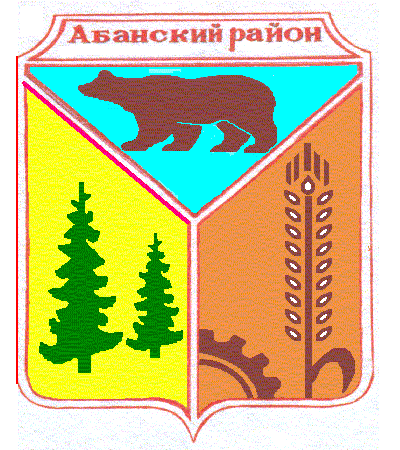 Администрация Долгомостовского сельсоветаАбанского района Красноярского краяПОСТАНОВЛЕНИЕ00.12.2017                                с. Долгий Мост			             № ПроектПорядок   общественного обсуждения проекта муниципальной программы      ( проекта изменений, которые вносятся в действующую муниципальную программу) «Формирование комфортной городской среды на территории Долгомостовского сельсовета  на 2018 - 2022 годы».   	В соответствии с постановлением правительства Российской Федерации от 10 февраля 2017 года № 169 «Об утверждении Правил предоставления и распределения субсидий из федерального бюджета бюджетам субъектов Российской Федерации на поддержку государственных программ субъектов Российской Федерации и муниципальных программ «Формирования современной городской среды», со статьей 179 Бюджетного кодекса Российской Федерации, в целях реализации на территории Долгомостовского сельсовета Абанского района приоритетного проекта «Формирование современной городской среды»,ПОСТАНОВЛЯЮ:1. Утвердить прилагаемый Порядок   общественного обсуждения проекта муниципальной программы (проекта изменений, которые вносятся в действующую муниципальную программу) «Формирование комфортной городской среды на территории Долгомостовского сельсовета  на 2018 - 2022 годы».                                                                                                                             2.Контроль за исполнением настоящего постановления оставляю за собой.          3.Постановление вступает в силу в день, следующий за днём его официального опубликования в  газете «Ведомости Долгомостовского сельсовета».Глава Долгомостовского сельсовета                                    Н.И.Шишлянникова Приложение 1к постановлению от 00.00.2017 № проектПорядок   общественного обсуждения проекта муниципальной программы ( проекта изменений, которые вносятся в действующую муниципальную программу) «Формирование комфортной городской среды на территории Долгомостовского сельсовета  на 2018 - 2022 годы».  1. Порядок общественного обсуждения проекта муниципальной программы (проекта изменений, которые вносятся в действующую муниципальную программу) формирования современной городской среды на 2018-2022 годы (далее – Порядок) устанавливает порядок и сроки общественного обсуждения проекта муниципальной программы (проекта изменений, которые вносятся в действующую муниципальную программу) формирования современной городской среды на 2018-2022 годы (далее - общественное обсуждение).2. Порядок разработан в целях:1) информирования граждан и организаций о разработанном проекте муниципальной программы (проекта изменений, которые вносятся в действующую муниципальную программу) формирования современной городской среды на 2018-2022 годы (далее - проект программы);2) выявления и учета общественного мнения по предлагаемым в проекте программы решениям;3) подготовки предложений по результатам общественного обсуждения проекта программы.3. Организацию и проведение общественного обсуждения осуществляет орган местного самоуправления муниципального образования, ответственный за разработку проекта программы.4. Общественное обсуждение проекта программы предусматривает  рассмотрение проекта программы представителями общественности с использованием информационно-телекоммуникационной сети «Интернет» (далее - Интернет) и рассмотрение проекта программы общественной комиссией по развитию городской среды, созданной на территории муниципального образования.5. С целью организации проведения общественного обсуждения орган местного самоуправления муниципального образования размещает на официальном сайте в сети Интернет не позднее чем за 3 дня до начала проведения общественного обсуждения:1) текст проекта программы, вынесенный на общественное обсуждение;2) информацию о сроках общественного обсуждения проекта программы;3) информацию о сроке приема замечаний и предложений по проекту программы и способах их предоставления;4) контактный телефон (телефоны), электронный адрес, почтовый адрес ответственного лица органа местного самоуправления муниципального образования, осуществляющего прием замечаний и предложений, их обобщение по проекту программы (далее – ответственное лицо).6. Общественное обсуждение проекта программы проводится в течение 30 календарных дней со дня размещения на официальном сайте в сети Интернет информации, указанной в пункте 5 Порядка.7. Предложения и замечания по проекту программы принимаются в электронной форме по электронной почте и (или) в письменной форме на бумажном носителе в течение 15 календарных дней со дня размещения на официальном сайте информации, указанной в пункте 5 Порядка.8. Основным требованием к участникам общественного обсуждения является указание фамилии, имени и отчества (при наличии), почтового адреса, контактного номера телефона гражданина, либо наименование, юридический адрес, почтовый адрес, контактный телефон юридического лица, направившего замечания и (или) предложения.9. Все замечания и (или) предложения, поступившие в электронной и (или) письменной форме в результате общественных обсуждений по проекту программы не позднее двух рабочих дней после окончания срока, установленного пунктом 7 настоящего Порядка, вносятся в сводный перечень замечаний и предложений, оформляемый ответственным лицом, и размещаются на официальном сайте в сети Интернет.10. Не позднее трех дней до окончания общественного обсуждения общественная комиссия, сформированная в соответствии с Положением о развитии городской среды, рассматривает сводный перечень замечаний и предложений, и дает по каждому из них свои рекомендации, которые оформляются решением общественной комиссии. Указанное решение подлежит размещению на официальном сайте в сети Интернет в течение дня, следующего за днем принятия решения.11. Не подлежат рассмотрению замечания и предложения:1) без указания фамилии, имени, отчества (последнее - при наличии) участника общественного обсуждения проекта программы;2) которые не поддаются прочтению;3) экстремистской направленности;4) содержат нецензурные либо оскорбительные выражения;5) поступили по истечении срока, установленного пунктом 7 настоящего Порядка. 12. После окончания общественного обсуждения орган местного самоуправления муниципального образования с учетом принятых общественной комиссией решений по результатам организации и проведения голосования по отбору общественных территорий, подлежащих в рамках реализации муниципальной программы формирования современной городской среды на 2018 - 2022 годы благоустройству в первоочередном порядке в 2018 году дорабатывает проект программы и обеспечивает ее утверждение в срок не позднее 20.03.2018.